Уважаемы руководители организаций, предприятий и учреждений!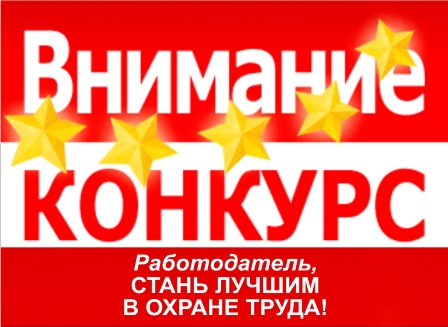 Приглашаем Вас принять участие в ежегодном «Смотр-конкурсе состояния и условий охраны труда». Победители и призеры конкурса будут награждены ценными подарками. Отдельно награждаются лучшие руководители в сфере организации охраны труда на предприятии, а также постоянные участники смотр-конкурса.Для участия в конкурсе достаточно заполнить заявку, таблицу показателей охраны труда за 2014 годи приложить копии документов по ОТ и ТБ, имеющиеся в организации.Заявки для участия в конкурсе с приложениями документов принимаются до 1 марта 2015 по адресу: с. Уват, ул. Иртышская, д.19, каб.313.Дополнительную информацию можно получить по тел.:8(34561)28-0-43*1240,либо на официальном сайте администрации Уватского муниципального района: www.uvatregion.ru в разделе охрана труда.   (на сайт и в газету)